                                                                                                                                              Załącznik 2 do OgłoszeniaOŚWIADCZENIE WYKONAWCYubiegającego  się  o  udzielenie  zamówienia  publicznego Ja niżej podpisany (imię i nazwisko): ………………………………………………………………………jako upoważniony do reprezentowania Wykonawcy/firmy (pełna nazwa firmy):  …………………………………………………………………………………………………………..Przystępując do udziału w postępowaniu o udzielenie zamówienia publicznego przeprowadzonego na podstawie Zarządzenia nr 79/2014 Wójta Gminy Michałowice z dnia 16 kwietnia 2014 r. w sprawie udzielenia zamówień publicznych na dostawy, usługi lub roboty budowlane nie wymagające stosowania ustawy Prawo zamówień na podstawie z art. 4 pkt. 8 ustawy Prawo zamówień publicznych (t.j. Dz. U. z 2019 r. poz. 1843 ze zm.) na: „Budowa wolnostojącego, parterowego budynku rekreacji indywidualnej w formie pawilonu kontenerowego w Nowej Wsi ”Oświadczam, że Wykonawca:jest uprawniony do występowania w obrocie prawnym, zgodnie z wymaganiami prawa,posiada uprawnienia do wykonywania określonych prac lub czynności, jeżeli ustawy nakładają obowiązek ich posiadania,posiada niezbędną wiedzę i doświadczenie, a także dysponuje potencjałem technicznym oraz pracownikami zdolnymi do wykonania danego zamówienia,znajduje się sytuacji ekonomicznej i finansowej zapewniającej wykonanie zamówienia.nie znajduje się w trakcie postępowania upadłościowego, w stanie upadłości lub likwidacji._______________________ _______ ________/miejscowość i data/_____________________________________                                                                                                       podpis i pieczątka (i) imienna (e) osoby (osób)    uprawnionej (ych) do składania oświadczeń wiedzy/woli w zakresie praw i obowiązków majątkowych WykonawcyEuropejski Fundusz Rolny na rzecz Rozwoju Obszarów Wiejskich:Europa Inwestująca w Obszary WiejskieOperacja pn. Adaptacja placu przy budynku OSP w Nowej Wsi z siedzibą w Nowej Wsi na potrzeby Centrum edukacyjnego w celu zapewnienia mieszkańcom Gminy Michałowice ogólnodostępnej i niekomercyjnej infrastruktury rekreacyjnej oraz kulturalnej, której celem jest Rozwój ogólnodostępnej i niekomercyjnej infrastruktury rekreacyjnej oraz kulturalnej w Gminie Michałowice poprzez adaptację placu przy budynku OSP w Nowej Wsi z siedzibą w Nowej Wsi na potrzeby Centrum edukacyjnegowspółfinansowana jest ze środków Unii Europejskiej w ramach poddziałania 19.2 „Wsparcie na wdrażanie operacji w ramach strategii rozwoju lokalnego kierowanego przez społeczność”  objętego Programem Rozwoju Obszarów Wiejskich na lata 2014–2020 Operacja realizowana w ramach strategii rozwoju lokalnego kierowanego przez społecznośćwdrażanej przez LGD Nadarzyn-Raszyn-Michałowice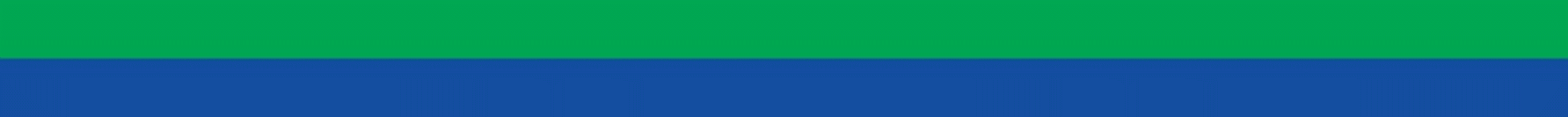 